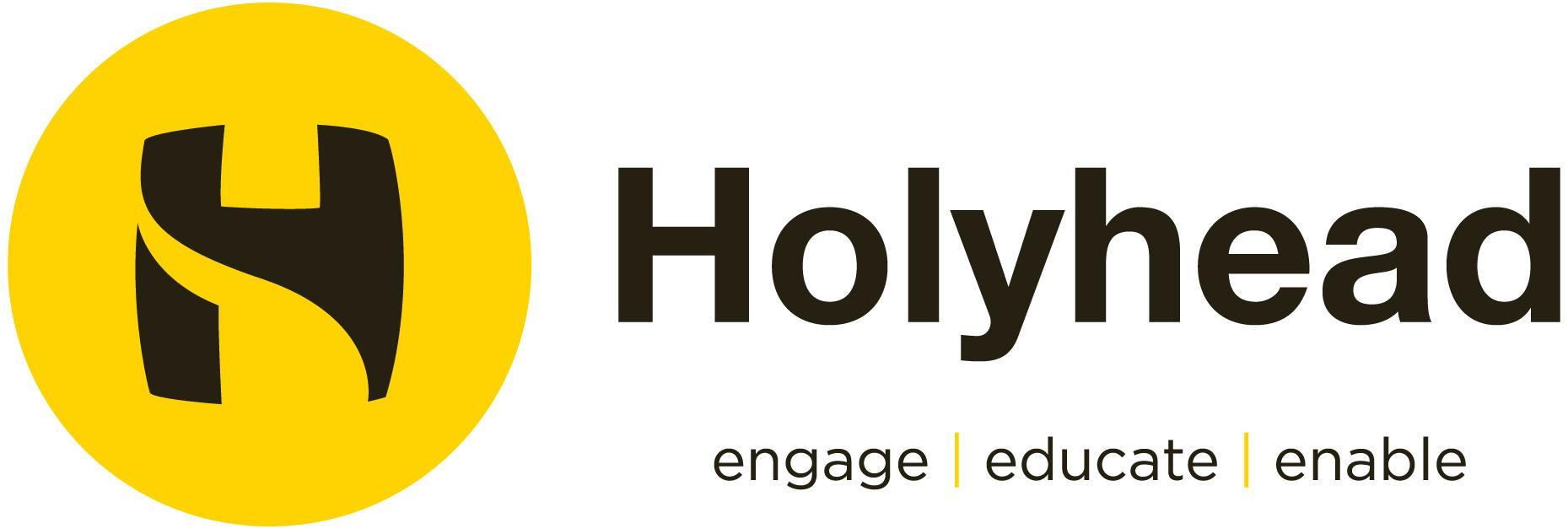 Holyhead School Person SpecificationPost:  Teacher of Science AreaEssentialDesirableQualificationsDegree in a Science subjectPGCEEvidence of further educational professional developmentExperiencePGCE teaching practice experience at KS3 and KS4 teaching practice at KS5KnowledgeGrounding in teaching and learning strategiesCommitment to the role of accurate assessment to monitor progressKnowledge and understanding of literacy developmentKnowledge and understanding of KS3 and 4 Science curriculumUse of differentiated approaches to teaching and learningKnowledge and understanding of KS2 and KS5 Science curriculumSkillsAbility to communicate clearly and effectivelyCommitment to high quality teachingICT skills to enhance teaching and learning in ScienceCommitment to extra-curricular learningAttitudes and ValuesEnthusiastic about teaching young people of all abilitiesCommitment to improving teaching and learningWillingness to contribute in the development of schemes of learningPersonal QualitiesDynamic and energeticDesire for constant improvementAn evaluative and reflective approach to own practiceAbility to maintain appropriate, productive relationships with studentsAbility to maintain emotional resilience ProfessionalismTeam playerAbility to meet deadlines